Thesis assessment formMA in Arts and Culture, MA in Heritage Studies, MA in Heritage Studies: Curating Art and Cultures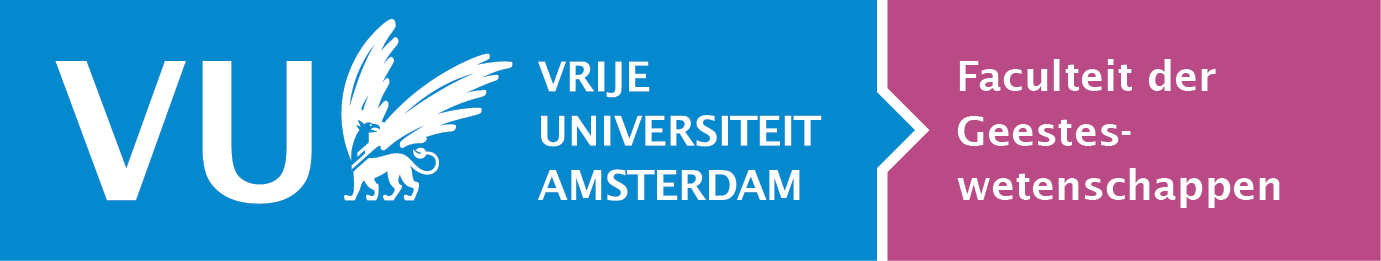 Name of student:	Student number:	Thesis title: 		Supervisor: 		Second reader: 		Date:			F = fail (lower than 6); P = pass (6-6.5); G = good (7-8); VG = very good (8.5-9); EXC = excellent (9.5-10)Final mark: The student must obtain passes in all components in order to obtain a pass mark:	Explanatory notes on the final mark if this does not follow from the judgement on the components:criteriadescriptionassessment F/P/G/VG/EXCResearch question and relevanceResearch questionHas the central research question or problem definition been clearly set out?Are there clear main and sub-questions?Is the level of difficulty of the research sufficient for an MA?Is there sufficient alignment with the chosen MA specialization?AccountabilityIs there sufficient theoretical and/or historiographical substantiation of the problem definition (status quaestionis)?Is the research topic sufficiently demarcated and embedded in a broader academic framework?Is the choice of any case studies sufficiently justified and appropriate?MethodIs/are the research method(s) used clearly stated and described (including explanation of terminology)?Is the choice of this/these method(s) sufficiently justified, possibly also with regard to alternatives?Is the chosen method appropriate for the research question?Use of sources and literatureUse of sourcesHas sufficient effort been made to find relevant sources/data/literature?Have new sources been found?Are primary and secondary sources introduced (or identified, distinguished and/or contextualized)?Are sources correctly cited, described, analysed?Critical attitudeAre the sources appropriate for the problem definition and the method? Are they accounted for?Are sources sufficiently operationalized: Are ideas, theories, methods and/or concepts obtained from sources correctly applied?Are sources handled with critical insight and depth? Can the student define his/her position with regard to the sources?ResultsArgumentationIs a distinction drawn between (empirical) facts, opinions, assumptions, suggestions etc., or does the student maintain sufficient critical distance with regard to the topic and sources?Is the argumentation or reasoning of high quality and properly embedded in a theoretical or historical framework?Structure and compositionIs the argument structure properly stated and accounted for?Is the structure (chapter breakdown etc.) clear, balanced, coherent and comprehensible?Is a clear distinction drawn between main and secondary issues?Level of analysisAre research data analysed with depth and insight?Is the information from sources and/or literature incorporated on a solid academic level, with a focus on the central research question?OriginalityIs there a clear connection between existing literature and the student’s own newly developed ideas?Have new research data been obtained and have they been incorporated/handled in an academic manner? Is the student able to conduct original research?ConclusionDoes the conclusion answer the research question?Does the conclusion include a more detailed discussion of the findings in a broader theoretical and/or historical framework (besides a summary of the preceding argument)?Is attention devoted to the limitations of the student’s own research?Language and designFormDoes the thesis comply with the programme guidelines (e.g. thesis manual, academic skills) in terms of size, layout, plagiarism check, source references (bibliography, image captions)? Use of images Has image material been used in terms of amount, choice and use in the argument?Is this image material well described, contextualized, analysed and/or defined?Language useIs the language used correct, clear, of good style, academic level and appropriate for the field?Process and supervisionOnly for the first supervisorHas the thesis been written within the allowed time? Has the thesis been written independently (or did it require a lot of editorial or content adjustment)?Have the supervisor’s comments been taken into account appropriately and consistently (with learning effect)?